Демонстрационный вариант административной контрольной работы  за первое полугодие 2022-2023 учебного года5 классПояснительная запискаАдминистративный контроль по иностранному (английскому) языку  проводится в форме контрольной работы. Целью проведения контрольной работы является установление соответствия качества подготовки  обучающихся требованиям  федеральных государственных образовательных стандартов ООО, выявления динамики результативности обучения по иностранному языку  Структура контрольной работы.Контрольная работа состоит из  4 разделов: 1.Аудирование2.Лексика и грамматика3. Чтение4. ПисьмоРаспределение заданий контрольной  работы по содержанию и видам учебной деятельности.Раздел  1 («Аудирование») содержит 5 заданий, проверяет умение понимать в прослушанном тексте запрашиваемую информацию. При выполнении заданий по аудированию запись звучит дважды.Всего 5 балловРаздел  2 («Лексика и грамматика») содержит 26 заданий, которые проверяют лексико-грамматические навыки учащихся в разно уровневых типовых заданиях -  выбрать правильное слово, установить соответствие, вставить подходящее по смыслу слово из ряда предложенных.Всего 26 баллов.Раздел 3 («Чтение») содержит 5 заданий, проверяет понимание прочитанного. На основе прочитанного выполнить задания по тексту на соответствие предложенных утверждений содержанию прочитанного текста (верно - True / неверно – False)Всего 5 балловРаздел 4 («Письмо») содержит 8 заданий, проверяет умение написать личное письмо, умение выполнить задание на множественный выбор.Всего 8 балловВремя выполнения работыНа  выполнение контрольной работы отводится 45 минут. Сроки проведения декабрь 2022 года.Система оценивания всей контрольной работыЗа каждый правильный ответ  оценивается 1 баллом. Максимальное количество баллов за выполнение работы 44 балла.Таблица перевода процентов выполнения всей контрольной работы в отметки по пятибалльной шкалеДемонстрационный вариант Раздел 1. Аудирование1. Послушай, как Кейт и Боб говорят о своих спальнях и выбери правильный ответ a, b или c.1. Katie’s bedroom is on the …a) second floor        b) first floor       c) third floor2. Katie’s got a desk next to …a) the window        b) her bed          c) her wardrobe      3. Bob has got ….a) three posters on the wall              b) a computer on his desk                  c) trainers under his bed      4. Katie’s bedroom is next to …a) her sister’s bedroom                    b) her brother’s bedroom                    c) the bathroom      5. Bob has the same room as …a) his brother         b) his sister         c) no oneРаздел 2. Лексика и грамматика2. Соедини слова.3. Напиши числительные.1.2nd - ____________________________________2. 15th - __________________________________3. 20th - __________________________________4. 9th - ___________________________________5. 1st -____________________________________	4. Вставьте a/an/1) _____atlas                                  2) _____scarf                     3) ______living room                 4) _____armchair                              5) _____bicycle                             5. Переведите слова и выражения на английский язык.1) на шестом этаже              ___________________________________________________________2) в гостиной 	                  ___________________________________________________________3) моя коллекция	      ___________________________________________________________4) 3 красных мяча                 ___________________________________________________________5) История                             ___________________________________________________________6) мой любимый предмет    ___________________________________________________________	6. Посмотрите на картинку и вставьте и пропуски is / isn’t / are / aren’t.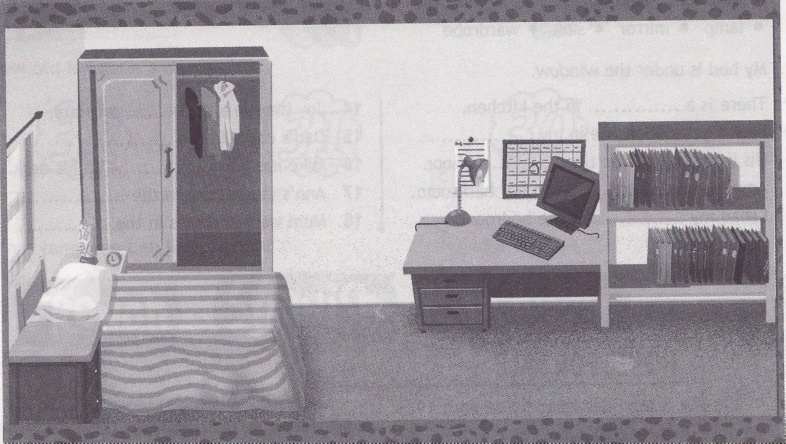 1. There _______________ any chairs in the bedroom.2. There _______________ a lamp on the desk.3. There _______________ books in the bookcase.4. There _______________ a table next to the wardrobe.5. There _______________ a computer next to the lamp.Раздел 3. Чтение8. Прочитай текст и подбери к тексту заголовок. Обведи нужную букву.a) Mike’s day.                   b) Mike’s bedroom.	         c) Mike’s collection.My name is Mike and I’m ten years old. My favourite room is my bedroom. I’ve got a lot of things in my room: a bed, a computer, a bookcase and a wardrobe. I’ve got posters on the walls and a big mirror next to my bed. My walls are white, blue and yellow. My desk is under the window and I do my homework on the computer. My cat likes to sleep under my bed! I really like my room.	9. Прочитай предложения. Определи, какие из них (1-4) соответствуют содержанию текста -T (True – верно), а какие не соответствуют его содержанию – F (False – неверно).1. Mike is eleven years old.___2. His favourite room is a living room.___3. Mike’s cat usually sleeps under his bed.___4. Mike likes his room.___Раздел 4. Письмо10. Прочитай письмо Джейн, выбери и подчеркни правильное слово.Hi Sonya,This is a picture of 1) my/me family. 2) I/My mum’s name is Joy and 3) her/she is a teacher. My dad’s name is Alex and 4) his/he is a doctor. 5) Me/I have got a brother. 6) He/His name is John and I love him a lot!  7) Us/We are a very happy family! Look at us in this holiday picture! We are smiling!Write soon and tell me about 8) you/your family!Love,JaneОтметка по пятибалльной шкале«2»«3»«4»«5»Процент выполнения контрольной работы0-4950-7475-8485-100pencil           _______bed             _______arm             _______ coffee         _______skate          _______ boardtableroomcasechair